Hola de nuevo. Esta vez vamos a meterle mano al arte romano. Si uno quiere hartarse de ver arte romano las zonas que tiene que visitar son estas:Lacio (Italia): evidentemente, el primer destino ha de ser Roma y sus alrededores. Aquí  hay, entre otras muchas cosas, dos templos espléndidamente conservados, como son el templo de Portuno y el Panteón. Están intactos, con techo y todo. También podemos visitar los restos del Coliseo, el anfiteatro romano más grande que existió nunca. Esas tres cosas son, a mi juicio, lo más destacable en cuanto a restos romanos de la capital de Italia. Aparte de esto podemos ver el templo de Vesta (también entero, pero más pequeño), el arco de Tito, los restos del Foro y de las Termas de Caracalla. De escultura romana hay magníficos ejemplos en los relieves del Ara Pacis, en el arco de Constantino, en el arco de Septimio Severo y en las columnas conmemorativas de Trajano y Marco Aurelio. Y en Tívoli, cerca de Roma, podemos visitar los restos de la villa del emperador Adriano. Por último, en Roma se encuentran los mejores museos de arte romano, que son los Museos Capitolinos, los Museos Vaticanos y el Museo Nacional Romano.  En los Museos Capitolinos se encuentra la famosa estatua de Marco Aurelio a caballo, así como la loba capitolina (con Rómulo y Remo) y una cabeza gigante de Constantino. Además, nos os podéis perder el Museo de la Civilización Romana, donde se guarda una enorme maqueta de la antigua Roma, una copia al nivel de los ojos de los relieves de la columna Trajana, recreaciones de batallas  y cientos de copias de edificios, habitaciones y esculturas de la antigua Roma. Aquí no hay nada original, pero tienes resumido todo el arte y la historia de esta antigua civilización.Campania (Italia): esta región, con capital en Nápoles, es la segunda zona con más concentración de restos romanos. Para empezar tenemos las inmensas ruinas de Pompeya, donde se pueden visitar muchas casas casi intactas, que conservan sus frescos y mosaicos. Podemos ver dos teatros, un anfiteatros, unas termas e incluso un prostíbulo. Cerca está Herculano, que aunque es bastante más pequeño, se ha conservado mejor, ya que muchas casas conservan el techo, algo que en Pompeya es bastante raro. A esto hay que añadir los anfiteatros de Pozzuoli y Capua, así como una visita a Nápoles para visitar el Museo Arqueológico Nacional, donde se conservan muchos de los restos hallados en Pompeya, sobre todo frescos y mosaicos. El más famoso es el que representa a Alejandro Magno en la batalla de Issos, que aparece en muchos libros de historia. También en este museo se conserva una enorme maqueta que representa las ruinas de Pompeya. Bajo Ródano (Francia): en los límites de las regiones de Provenza y del Languedoc (en el sur de Francia) hay una gran concentración de restos romanos, probablemente la más grande fuera de Italia. En Nîmes, por ejemplo, está la Maison Carrée, uno de los templos romanos mejor conservados, así como un anfiteatro en muy buenas condiciones. En Arlés, por otra parte, se puede visitar un teatro, un anfiteatro y unas termas, en Orange un arco de triunfo y un teatro, en Saint Rémy un arco de triunfo y en Aviñón las antiguas murallas romanas. Por último, cerca de Nîmes se encuentra el Pont du Gard, un enorme y muy bien conservado puente romano que era además acueducto.Por otra parte, si no queréis salir de España, el mejor sitio para ver arte romano es Extremadura. En concreto Mérida, donde hay un teatro y un anfiteatro romano bastante bien conservados, así como un circo, dos acueductos, un puente, restos del templo de Diana, un arco de triunfo y restos de dos casas, además del magnífico Museo Nacional de Arte Romano. Además, en Alcántara se encuentra un puente romano en muy buen estado, hasta el punto de que es el único (por lo que yo sé), por el que todavía circulan automóviles.A continuación podéis ver un mapa en el que encontraréis las nueve mejores regiones para ver arte romano. Las tres mejores están en rojo, las tres siguientes en naranja y las tres siguientes en amarillo. Aparece Extremadura en rojo (en vez de la región del sur de Francia) porque la zona del Bajo Ródano son en realidad dos regiones distintas administrativamente. Si la he incluido en el texto de arriba es porque los restos romanos están muy cerca unos de otros y en total hay más que en Extremadura.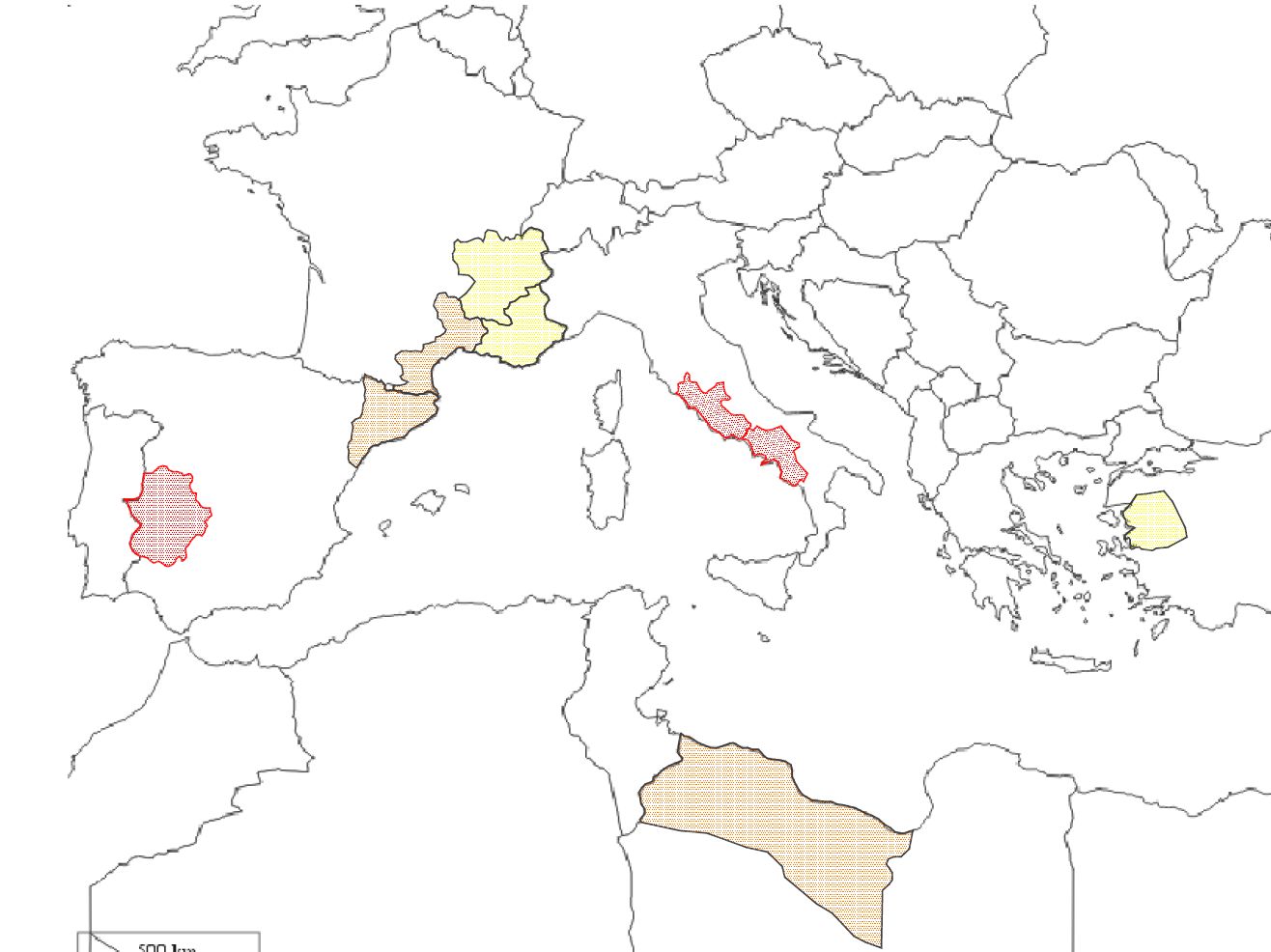 